ZAMAWIAJĄCY Wojewódzki Sąd Administracyjny w Gliwicach ul. Prymasa Stefana Wyszyńskiego 244-100 Gliwice tel. +48 32 2389830 e-mail: adm@gliwice.wsa.gov.pl godziny urzędowania: od 7:00 do 15:00 od poniedziałku do piątku, z wyjątkiem sobót oraz dni ustawowo wolnych od pracy Znak sprawy nadany przez zamawiającego: ADM/233/1/23SPECYFIKACJA WARUNKÓW ZAMÓWIENIA W POSTĘPOWANIU O UDZIELENIE ZAMÓWIENIA PUBLICZNEGOŚwiadczenie usług pocztowych w obrocie krajowym i zagranicznym na rzecz Wojewódzkiego Sądu Administracyjnego w Gliwicach w zakresie przyjmowania, przemieszczania i doręczania przesyłek oraz zwrotu przesyłek niedoręczonych wraz z usługą odbioru korespondencji od zamawiającego TRYB POSTĘPOWANIA: tryb podstawowy bez negocjacji ZATWIERDZAM DYREKTOR Stanisław GarncarzNazwa oraz adres zamawiającego, numer telefonu, adres poczty elektronicznej oraz strony internetowej prowadzonego postępowania.Zamawiający: 	Wojewódzki Sąd Administracyjny w Gliwicach.Adres: 		ul. Prymasa Stefana Wyszyńskiego 244-100 GliwiceTel/fax: 	+48 32 2389830 / +48 32 3321396.Poczta elektroniczna	adm@gliwice.wsa.gov.pl.Strona internetowa: 	http://www.gliwice.wsa.gov.pl.Profil Nabywcy: 	https://platformazakupowa.pl/pn/gliwice_wsaGodziny pracy: 	od poniedziałku do piątku od 7:00 do 15:00.REGON 		278160946.Adres strony internetowej, na której udostępniane będą zmiany i wyjaśnienia treści SWZ oraz inne dokumenty zamówienia bezpośrednio związane z postępowaniem o udzielenie zamówienia.Składanie ofert oraz komunikacja zamawiającego z wykonawcami następuje za pośrednictwem platformy zakupowej dostępnej pod adresem internetowym: https://platformazakupowa.pl/pn/gliwice_wsaTryb udzielenia zamówienia.Postępowanie o udzielenie zamówienia publicznego prowadzone jest w trybie podstawowym bez przeprowadzenia negocjacji na podstawie art. 275 pkt. 1 ustawy z dnia 11 września 2019 roku - Prawo Zamówień Publicznych (t.j. Dz. U. z 2023 r., poz. 1605), zwanej dalej „ustawą”. Do czynności podejmowanych przez zamawiającego i wykonawców w niniejszym postępowaniu stosuje się przepisy ustawy, oraz w sprawach nieuregulowanych ustawą, przepisy ustawy z dnia 23 kwietnia 1964 r. Kodeks cywilny (t.j. Dz. U. z 2023 r. poz. 1610 z późn. zm.).Informacja, czy zamawiający przewiduje wybór najkorzystniejszej oferty z możliwością prowadzenia negocjacji.Zamawiający nie przewiduje wyboru najkorzystniejszej oferty z możliwością prowadzenia negocjacji.Opis przedmiotu zamówienia.Przedmiotem zamówienia jest świadczenie usług pocztowych, na rzecz Wojewódzkiego Sądu Administracyjnego w Gliwicach, w rozumieniu przepisów ustawy z dnia 23 listopada 2012 r. Prawo pocztowe (t.j. Dz. U. z 2023 r. poz. 1640 z późn. zm.), zwanej dalej „Prawem pocztowym”, obejmujące swoim zakresem w szczególności:  przyjmowanie, przemieszczanie i doręczanie przesyłek listowych i paczek pocztowych w obrocie krajowym (na terenie całego kraju, tj. na obszarach miejskich i wiejskich) i zagranicznym, w tym przesyłek rejestrowanych;zwracanie zamawiającemu przesyłek listowych i paczek pocztowych po wyczerpaniu możliwości ich doręczenia lub wydania odbiorcy - zgodnie z obowiązującymi przepisami, z podaniem przyczyny niedoręczenia;doręczenie do siedziby zamawiającego potwierdzeń odbioru przesyłek po ich skutecznym doręczeniu;a także zobowiązanie wykonawcy do odbierania z siedziby zamawiającego co najmniej raz dziennie, od poniedziałku do piątku, oprócz sobót oraz dni ustawowo wolnych od pracy, przesyłek listowych i paczek pocztowych zamawiającego w godzinach od 11:00 do 13:00.Ilekroć w niniejszej specyfikacji warunków zamówienia jest mowa o przesyłkach, przesyłkach listowych, paczkach pocztowych, przesyłkach poleconych należy te pojęcia definiować zgodnie z Prawem pocztowym.Szczegółowy opis podstawowego przedmiotu zamówienia został zawarty w formularzu ofertowym - załącznik numer 1 do specyfikacji warunków zamówienia, dalej zwanej „SWZ”. Przyjmowanie, przemieszczanie, doręczanie, zwroty oraz reklamacje będą realizowane zgodnie z obowiązującymi w tym zakresie przepisami, przy czym przy doręczaniu przesyłek pocztowych należy w pierwszej kolejności uwzględnić postanowienia ustawy z dnia 30 sierpnia 2002 r. Prawo o postępowaniu przed sądami administracyjnymi (t.j. Dz. U. z 2022 poz. 329 z późn. zm.), a następnie rozporządzenia Ministra Sprawiedliwości z dnia 6 maja 2020 r. w sprawie szczegółowego trybu i sposobu doręczania pism sądowych w postępowaniu cywilnym (t.j. Dz. U. z 2020 r. poz. 819 z późn. zm.).Oznaczenie według CPV: 64.11.00.00 - 0, 64.11.20.00-4, 64.11.30.00-1Termin wykonania zamówienia.Zamówienie będzie realizowane od 1 stycznia 2024 r. do 31 grudnia 2024 r.Projektowane postanowienia umowy w sprawie zamówienia publicznego, które zostaną wprowadzone do treści tej umowy.Wzór umowy jest załącznikiem nr 3 do SWZ, stanowiącym integralną część oferty.Informacje o środkach komunikacji elektronicznej, przy użyciu których zamawiający będzie komunikował się z wykonawcami, oraz informacje o wymaganiach technicznych i organizacyjnych sporządzania, wysyłania i odbierania korespondencji elektronicznej.Postępowanie prowadzone jest w języku polskim w formie elektronicznej za pośrednictwem platformazakupowa.pl pod adresem https://platformazakupowa.pl/pn/gliwice_wsa W celu skrócenia czasu udzielenia odpowiedzi na pytania komunikacja między zamawiającym a wykonawcami w zakresie:-	przesyłania zamawiającemu pytań do treści SWZ;-	przesyłania odpowiedzi na wezwanie zamawiającego do złożenia podmiotowych środków dowodowych;-	przesyłania odpowiedzi na wezwanie zamawiającego do złożenia/poprawienia/uzupełnienia oświadczenia, o którym mowa w art. 125 ust. 1 ustawy, podmiotowych środków dowodowych, innych dokumentów lub oświadczeń składanych w postępowaniu;-	przesyłania odpowiedzi na wezwanie zamawiającego do złożenia wyjaśnień dotyczących treści oświadczenia, o którym mowa w art. 125 ust. 1 ustawy lub złożonych podmiotowych środków dowodowych lub innych dokumentów lub oświadczeń składanych w postępowaniu;-	przesyłania odpowiedzi na wezwanie zamawiającego do złożenia wyjaśnień dot. treści przedmiotowych środków dowodowych;-	przesłania odpowiedzi na inne wezwania zamawiającego wynikające z ustawy;-	przesyłania wniosków, informacji, oświadczeń wykonawcy;-	przesyłania odwołania/inne	odbywa się za pośrednictwem platformazakupowa.pl i formularza „Wyślij wiadomość do zamawiającego”. 
Za datę przekazania (wpływu) oświadczeń, wniosków, zawiadomień oraz informacji przyjmuje się datę ich przesłania za pośrednictwem platformazakupowa.pl poprzez kliknięcie przycisku „Wyślij wiadomość do zamawiającego” po których pojawi się komunikat, że wiadomość została wysłana do zamawiającego. Zamawiający dopuszcza, opcjonalnie, komunikację za pośrednictwem poczty elektronicznej. Adres poczty elektronicznej osoby uprawnionej do kontaktu z wykonawcami: adm@gliwice.wsa.gov.plZamawiający będzie przekazywał wykonawcom informacje za pośrednictwem platformazakupowa.pl. Informacje dotyczące odpowiedzi na pytania, zmiany specyfikacji, zmiany terminu składania i otwarcia ofert zamawiający będzie zamieszczał na platformie w sekcji “Komunikaty”. Korespondencja, której zgodnie z obowiązującymi przepisami adresatem jest konkretny wykonawca, będzie przekazywana za pośrednictwem platformazakupowa.pl do konkretnego wykonawcy.Wykonawca jako podmiot profesjonalny ma obowiązek sprawdzania komunikatów i wiadomości bezpośrednio na platformazakupowa.pl przesłanych przez zamawiającego, gdyż system powiadomień może ulec awarii lub powiadomienie może trafić do folderu SPAM.Zamawiający, zgodnie z § 11 ust. 2 rozporządzenia Rady Ministrów z dnia 30 grudnia 2020 r. w sprawie sposobu sporządzania i przekazywania informacji oraz wymagań technicznych dla dokumentów elektronicznych oraz środków komunikacji elektronicznej w postępowaniu o udzielenie zamówienia publicznego lub konkursie, zamieszcza wymagania dotyczące specyfikacji połączenia, formatu przesyłanych danych oraz szyfrowania i oznaczania czasu przekazania i odbioru danych za pośrednictwem platformazakupowa.pl, tj.:
- stały dostęp do sieci Internet o gwarantowanej przepustowości nie mniejszej niż 512 kb/s,
- komputer klasy PC lub MAC o następującej konfiguracji: pamięć min. 2 GB Ram, procesor Intel IV 2 GHZ lub jego nowsza wersja, jeden z systemów operacyjnych - MS Windows 7, Mac Os x 10 4, Linux, lub ich nowsze wersje,
- zainstalowana dowolna, inna przeglądarka internetowa niż Internet Explorer, 
- włączona obsługa JavaScript,
- zainstalowany program Adobe Acrobat Reader lub inny obsługujący format plików .pdf,
- platformazakupowa.pl działa według standardu przyjętego w komunikacji sieciowej - kodowanie UTF8,
- oznaczenie czasu odbioru danych przez platformę zakupową stanowi datę oraz dokładny czas (hh:mm:ss) generowany wg. czasu lokalnego serwera synchronizowanego z zegarem Głównego Urzędu Miar.Wykonawca, przystępując do niniejszego postępowania o udzielenie zamówienia publicznego: akceptuje warunki korzystania z platformazakupowa.pl określone w Regulaminie zamieszczonym na stronie internetowej pod linkiem  w zakładce „Regulamin" oraz uznaje go za wiążący, zapoznał i stosuje się do Instrukcji składania ofert/wniosków dostępnej pod linkiem https://drive.google.com/file/d/1Kd1DttbBeiNWt4q4slS4t76lZVKPbkyD/view. Zamawiający nie ponosi odpowiedzialności za złożenie oferty w sposób niezgodny z Instrukcją korzystania z platformazakupowa.pl, w szczególności za sytuację, gdy zamawiający zapozna się z treścią oferty przed upływem terminu składania ofert (np. złożenie oferty w zakładce „Wyślij wiadomość do zamawiającego”). Taka oferta zostanie uznana przez zamawiającego za ofertę handlową i nie będzie brana pod uwagę w przedmiotowym postępowaniu, ponieważ nie został spełniony obowiązek określony w art. 221 ustawy.Zamawiający informuje, że instrukcje korzystania z platformazakupowa.pl dotyczące w szczególności logowania, składania wniosków o wyjaśnienie treści SWZ, składania ofert oraz innych czynności podejmowanych w niniejszym postępowaniu przy użyciu platformazakupowa.pl znajdują się w zakładce „Instrukcje dla Wykonawców" na stronie internetowej pod adresem: https://platformazakupowa.pl/strona/45-instrukcje.Korzystanie z platformyzakupowej.pl jest bezpłatne dla wykonawców.Zamawiający nie przewiduje sposobu komunikowania się z wykonawcami w inny sposób niż przy użyciu środków komunikacji elektronicznej, wskazanych w SWZ.Informacje o sposobie komunikowania się zamawiającego z wykonawcami w inny sposób niż przy użyciu środków komunikacji elektronicznej w przypadku zaistnienia jednej z sytuacji określonych w art. 65 ust. 1, art. 66 i art. 69 ustawy.Nie dotyczy.Wskazanie osób uprawnionych do komunikowania się z wykonawcami;Zamawiający wyznacza następujące osoby do kontaktu z wykonawcami:Roman Kowolik, Barbara Zając, e-mail: adm@gliwice.wsa.gov.pl.Termin związania ofertą.Wykonawca jest związany ofertą od dnia upływu terminu składania ofert do 6 stycznia  2024 r. W przypadku gdy wybór najkorzystniejszej oferty nie nastąpi przed upływem terminu związania ofertą określonego w SWZ, zamawiający przed upływem terminu związania ofertą zwraca się jednokrotnie do wykonawców o wyrażenie zgody na przedłużenie tego terminu o wskazywany przez niego okres, nie dłuższy niż 30 dni.Przedłużenie terminu związania ofertą, o którym mowa w pkt 11.2, wymaga złożenia przez wykonawcę pisemnego oświadczenia o wyrażeniu zgody na przedłużenie terminu związania ofertą.Opis sposobu przygotowania oferty.Oferta oraz przedmiotowe środki dowodowe składane elektronicznie muszą zostać podpisane elektronicznym kwalifikowanym podpisem lub elektronicznym  podpisem zaufanym lub elektronicznym podpisem osobistym. W procesie składania oferty, w tym przedmiotowych środków dowodowych na platformie, kwalifikowany podpis elektroniczny lub elektronicznym podpis zaufany lub elektronicznym podpis osobisty wykonawca składa bezpośrednio na dokumencie, który następnie przesyła do systemu.Poświadczenia za zgodność z oryginałem dokonuje odpowiednio wykonawca, podmiot, na którego zdolnościach lub sytuacji polega wykonawca, wykonawcy wspólnie ubiegający się o udzielenie zamówienia publicznego albo podwykonawca, w zakresie dokumentów, które każdego z nich dotyczą. Poprzez oryginał należy rozumieć dokument podpisany kwalifikowanym podpisem elektronicznym lub elektronicznym podpisem zaufanym lub elektronicznym podpisem osobistym przez osobę/osoby upoważnioną/upoważnione. Poświadczenie za zgodność z oryginałem następuje w postaci elektronicznej podpisane kwalifikowanym podpisem elektronicznym lub podpisem zaufanym lub podpisem osobistym przez osobę/osoby upoważnioną/upoważnione. Oferta powinna być:sporządzona na podstawie załączników niniejszej SWZ w języku polskim,złożona przy użyciu środków komunikacji elektronicznej tzn. za pośrednictwem platformazakupowa.pl,podpisana kwalifikowanym podpisem elektronicznym lub elektronicznym podpisem zaufanym lub elektronicznym podpisem osobistym przez osobę/osoby upoważnioną/upoważnione.Podpisy kwalifikowane wykorzystywane przez wykonawców do podpisywania wszelkich plików muszą spełniać wymogi Rozporządzenia Parlamentu Europejskiego i Rady w sprawie identyfikacji elektronicznej i usług zaufania w odniesieniu do transakcji elektronicznych na rynku wewnętrznym (eIDAS) (UE) nr 910/2014 - od 1 lipca 2016 roku.W przypadku wykorzystania formatu podpisu XAdES zewnętrzny zamawiający wymaga dołączenia odpowiedniej ilości plików tj. podpisywanych plików z danymi oraz plików XAdES.Zgodnie z art. 18 ust. 3 ustawy, nie ujawnia się informacji stanowiących tajemnicę przedsiębiorstwa, w rozumieniu przepisów o zwalczaniu nieuczciwej konkurencji. Jeżeli wykonawca, nie później niż w terminie składania ofert, w sposób niebudzący wątpliwości zastrzegł, że nie mogą być one udostępniane oraz wykazał, załączając stosowne wyjaśnienia, iż zastrzeżone informacje stanowią tajemnicę przedsiębiorstwa. Na platformie w formularzu składania oferty znajduje się miejsce wyznaczone do dołączenia części oferty stanowiącej tajemnicę przedsiębiorstwa.Wykonawca, za pośrednictwem platformazakupowa.pl może przed upływem terminu do składania ofert zmienić lub wycofać ofertę. Sposób dokonywania zmiany lub wycofania oferty zamieszczono w instrukcji zamieszczonej na stronie internetowej pod adresem: https://platformazakupowa.pl/strona/45-instrukcjeKażdy z wykonawców może złożyć tylko jedną ofertę. Złożenie większej liczby ofert lub oferty zawierającej propozycje wariantowe spowoduje podlegać będzie odrzuceniu.Ceny oferty muszą zawierać wszystkie koszty, jakie musi ponieść wykonawca, aby zrealizować zamówienie z najwyższą starannością oraz ewentualne rabaty.Dokumenty i oświadczenia składane przez wykonawcę powinny być w języku polskim, chyba że w SWZ dopuszczono inaczej. W przypadku załączenia dokumentów sporządzonych w innym języku niż dopuszczony, wykonawca zobowiązany jest załączyć tłumaczenie na język polski.Zgodnie z definicją dokumentu elektronicznego z art. 3 ustęp 2 ustawy o informatyzacji działalności podmiotów realizujących zadania publiczne, opatrzenie pliku kwalifikowanym podpisem elektronicznym, zaufanym lub osobistym jest jednoznaczne z podpisaniem oryginału dokumentu, z wyjątkiem kopii poświadczonych odpowiednio przez innego wykonawcę ubiegającego się wspólnie z nim o udzielenie zamówienia, przez podmiot, na którego zdolnościach lub sytuacji polega wykonawca, albo przez podwykonawcę.Maksymalny rozmiar jednego pliku przesyłanego za pośrednictwem dedykowanych formularzy do: złożenia, zmiany, wycofania oferty wynosi 150 MB natomiast przy komunikacji wielkość pliku to maksymalnie 500 MB.Rozszerzenia plików wykorzystywanych przez wykonawców muszą być zgodne z załącznikiem nr 2 do rozporządzenia Rady Ministrów z dnia 12 kwietnia 2012 r. w sprawie Krajowych Ram Interoperacyjności, minimalnych wymagań dla rejestrów publicznych i wymiany informacji w postaci elektronicznej oraz minimalnych wymagań dla systemów teleinformatycznych, zwanego dalej “Rozporządzeniem KRI”.Zamawiający rekomenduje wykorzystanie formatów: .pdf .doc .docx .xls .xlsx .jpg (.jpeg) ze szczególnym wskazaniem na .pdfW celu ewentualnej kompresji danych zamawiający rekomenduje wykorzystanie jednego z rozszerzeń: .zip lub .7ZWśród rozszerzeń powszechnych a niewystępujących w Rozporządzeniu KRI występują: .rar .gif .bmp .numbers .pages. Dokumenty złożone w takich plikach zostaną uznane za złożone nieskutecznie.Zamawiający zwraca uwagę na ograniczenia wielkości plików podpisywanych profilem zaufanym, który wynosi maksymalnie 10MB, oraz na ograniczenie wielkości plików podpisywanych w aplikacji eDoApp służącej do składania podpisu osobistego, który wynosi maksymalnie 5MB.W przypadku stosowania przez wykonawcę kwalifikowanego podpisu elektronicznego:Ze względu na niskie ryzyko naruszenia integralności pliku oraz łatwiejszą weryfikację podpisu zamawiający zaleca, w miarę możliwości, przekonwertowanie plików składających się na ofertę na rozszerzenie .pdf i opatrzenie ich podpisem kwalifikowanym w formacie PAdES.Pliki w innych formatach niż PDF zaleca się opatrzyć podpisem w formacie XAdES o typie zewnętrznym. Wykonawca powinien pamiętać, aby plik z podpisem przekazywać łącznie z dokumentem podpisywanym.Zamawiający rekomenduje wykorzystanie podpisu z kwalifikowanym znacznikiem czasu.Zamawiający zaleca aby w przypadku podpisywania pliku przez kilka osób, stosować podpisy tego samego rodzaju. Podpisywanie różnymi rodzajami podpisów np. osobistym i kwalifikowanym może doprowadzić do problemów w weryfikacji plików. Zamawiający zaleca, aby wykonawca z odpowiednim wyprzedzeniem przetestował możliwość prawidłowego wykorzystania wybranej metody podpisania plików oferty.Osobą składającą ofertę powinna być osoba kontaktowa podawana w dokumentacji.Ofertę należy przygotować z należytą starannością dla podmiotu ubiegającego się o udzielenie zamówienia publicznego i zachowaniem odpowiedniego odstępu czasu do zakończenia przyjmowania ofert/wniosków. Sugerujemy złożenie oferty na 24 godziny przed terminem składania ofert/wniosków. Jeśli wykonawca pakuje dokumenty np. w plik o rozszerzeniu .zip, zaleca się wcześniejsze podpisanie każdego ze skompresowanych plików. Zamawiający zaleca aby nie wprowadzać jakichkolwiek zmian w plikach po podpisaniu ich podpisem kwalifikowanym. Może to skutkować naruszeniem integralności plików co równoważne będzie z koniecznością odrzucenia oferty.Do oferty należy dołączyć oświadczenie o niepodleganiu wykluczeniu z postępowania o udzielenie zamówienia publicznego. Oświadczenie należy złożyć w postaci elektronicznej opatrzonej kwalifikowanym podpisem elektronicznym, podpisem zaufanym lub podpisem osobistym, a następnie zaszyfrować wraz z plikami stanowiącymi ofertę.Do przygotowania oferty zaleca się wykorzystanie Formularza Oferty, którego wzór stanowi Załącznik nr 1 do SWZ. W przypadku, gdy wykonawca nie korzysta z przygotowanego przez zamawiającego wzoru, w treści oferty należy zamieścić wszystkie informacje wymagane w Formularzu Ofertowym.Do oferty należy dołączyć:W celu potwierdzenia, że osoba działająca w imieniu wykonawcy jest umocowana do jego reprezentowania - odpis lub informację z Krajowego Rejestru Sądowego, Centralnej Ewidencji i Informacji o Działalności Gospodarczej lub innego właściwego rejestru;Jeżeli w imieniu wykonawcy działa osoba, której umocowanie do jego reprezentowania nie wynika z dokumentów, o których mowa w pkt 12.27.1. - pełnomocnictwo lub inny dokument (np. akt powołania na stanowisko prezesa zarządu, członka zarządu spółki lub, w przypadku spółek działających w systemie common law, członka rady dyrektorów spółki, a także umowa spółki cywilnej lub uchwała jej wspólników, wskazująca jednego ze wspólników jako umocowanego do reprezentacji spółki) potwierdzający umocowanie do reprezentowania wykonawcy;Pełnomocnictwo dla pełnomocnika do reprezentowania w postępowaniu wykonawców wspólnie ubiegających się o udzielenie zamówienia - dotyczy ofert składanych przez wykonawców wspólnie ubiegających się o udzielenie zamówienia;Oświadczenie wykonawcy o niepodleganiu wykluczeniu z postępowania o udzielenie zamówienia - wzór oświadczenia o niepodleganiu wykluczeniu stanowi Załącznik nr 2 do SWZ. W przypadku wspólnego ubiegania się o zamówienie przez wykonawców, oświadczenie o niepoleganiu wykluczeniu składa każdy z wykonawców.;Oferta oraz oświadczenie o niepodleganiu wykluczeniu muszą być złożone w oryginale.Zamawiający zaleca ponumerowanie stron oferty.Wykonawca nie jest zobowiązany do złożenia dokumentów, o których mowa w pkt 12.27.1, jeżeli zamawiający może je uzyskać za pomocą bezpłatnych i ogólnodostępnych baz danych, o ile wykonawca wskazał dane umożliwiające dostęp do tych dokumentów.Pełnomocnictwo przekazuje się w postaci elektronicznej i opatruje się kwalifikowanym podpisem elektronicznym, podpisem zaufanym lub podpisem osobistym. Dopuszcza się także złożenie cyfrowego odwzorowania pełnomocnictwa (sporządzonego uprzednio w formie pisemnej) opatrzonego kwalifikowanym podpisem elektronicznym, podpisem zaufanym lub podpisem osobistym, poświadczającym zgodność cyfrowego odwzorowania z dokumentem w postaci papierowej. Poświadczenia zgodności cyfrowego odwzorowania z pełnomocnictwem w postaci papierowej dokonuje mocodawca lub notariusz (w formie elektronicznego poświadczenia sporządzonego stosownie do art. 97 § 2 ustawy z dnia 14 lutego 1991 r. - Prawo o notariacie, które to poświadczenie notariusz opatruje kwalifikowanym podpisem elektronicznym). Cyfrowe odwzorowanie pełnomocnictwa nie może być poświadczone przez upełnomocnionego.Jeżeli wykonawca nie złoży przedmiotowych środków dowodowych lub złożone przedmiotowe środki dowodowe będą niekompletne, zamawiający wezwie do ich złożenia lub uzupełnienia w wyznaczonym terminie.Postanowień pkt 12.32 nie stosuje się, jeżeli przedmiotowy środek dowodowy służy potwierdzaniu zgodności z cechami lub kryteriami określonymi w opisie kryteriów oceny ofert lub, pomimo złożenia przedmiotowego środka dowodowego, oferta podlega odrzuceniu albo zachodzą przesłanki unieważnienia postępowania.Sposób oraz termin składania ofert.Ofertę wraz z wymaganymi dokumentami należy umieścić na platformazakupowa.pl pod adresem: https://platformazakupowa.pl/pn/gliwice_wsa w myśl ustawy na stronie internetowej prowadzonego postępowania do 8 grudnia 2023 r. do godziny 10:00.Do oferty należy dołączyć wszystkie wymagane w SWZ dokumenty.Po wypełnieniu Formularza składania oferty lub wniosku i dołączenia  wszystkich wymaganych załączników należy kliknąć przycisk „Przejdź do podsumowania”.Oferta lub wniosek składana elektronicznie musi zostać podpisana elektronicznym podpisem kwalifikowanym, podpisem zaufanym lub podpisem osobistym. W procesie składania oferty za pośrednictwem platformazakupowa.pl, wykonawca powinien złożyć podpis bezpośrednio na dokumentach przesłanych za pośrednictwem platformazakupowa.pl. Zalecamy stosowanie podpisu na każdym załączonym pliku osobno, w szczególności wskazanych w art. 63 ust 1 oraz ust. 2 ustawy, gdzie zaznaczono, iż oferty, wnioski o dopuszczenie do udziału w postępowaniu oraz oświadczenie, o którym mowa w art. 125 ust. 1 ustawy sporządza się, pod rygorem nieważności, w postaci lub formie elektronicznej i opatruje się odpowiednio w odniesieniu do wartości postępowania kwalifikowanym podpisem elektronicznym, podpisem zaufanym lub podpisem osobistym.Za datę złożenia oferty przyjmuje się datę jej przekazania w systemie (platformie) w drugim kroku składania oferty poprzez kliknięcie przycisku “Złóż ofertę” i wyświetlenie się komunikatu, że oferta została zaszyfrowana i złożona.Szczegółowa instrukcja dla wykonawców dotycząca złożenia, zmiany i wycofania oferty znajduje się na stronie internetowej pod adresem:  https://platformazakupowa.pl/strona/45-instrukcjeTermin otwarcia ofert.Otwarcie ofert nastąpi 8 grudnia 2023 r., o godzinie 10:30.W przypadku awarii systemu teleinformatycznego służącego do otwarcia ofert, która powoduje brak możliwości otwarcia ofert w terminie określonym przez zamawiającego, otwarcie ofert następuje niezwłocznie po usunięciu awarii.Zamawiający poinformuje o zmianie terminu otwarcia ofert na stronie internetowej prowadzonego postępowania.Zamawiający, najpóźniej przed otwarciem ofert, udostępnia na stronie internetowej prowadzonego postępowania informację o kwocie, jaką zamierza przeznaczyć na sfinansowanie zamówienia.Zamawiający, niezwłocznie po otwarciu ofert, udostępnia na stronie internetowej prowadzonego postępowania informacje o:1) nazwach albo imionach i nazwiskach oraz siedzibach lub miejscach prowadzonej działalności gospodarczej albo miejscach zamieszkania wykonawców, których oferty zostały otwarte;2) cenach lub kosztach zawartych w ofertach.14.6	Informacja zostanie opublikowana na stronie postępowania na platformazakupowa.pl w sekcji ,,Komunikaty”.Podstawy wykluczenia, o których mowa w art. 108 ust. 1 ustawy.Z postępowania o udzielenie zamówienia wyklucza się, z zastrzeżeniem art. 110 ust. 2 ustawy, wykonawcę:będącego osobą fizyczną, którego prawomocnie skazano za przestępstwo:udziału w zorganizowanej grupie przestępczej albo związku mającym na celu popełnienie przestępstwa lub przestępstwa skarbowego, o którym mowa w art. 258 Kodeksu karnego,handlu ludźmi, o którym mowa w art. 189a Kodeksu karnego,o którym mowa w art. 228–230a, art. 250a Kodeksu karnego lub w art. 46 lub art. 48 ustawy z dnia 25 czerwca 2010 r. o sporcie,finansowania przestępstwa o charakterze terrorystycznym, o którym mowa w art. 165a Kodeksu karnego, lub przestępstwo udaremniania lub utrudniania stwierdzenia przestępnego pochodzenia pieniędzy lub ukrywania ich pochodzenia, o którym mowa w art. 299 Kodeksu karnego,o charakterze terrorystycznym, o którym mowa w art. 115 § 20 Kodeksu karnego, lub mające na celu popełnienie tego przestępstwa,powierzania wykonywania pracy małoletniemu cudzoziemcowi, o którym mowa w art. 9 ust.  2 ustawy z dnia 15 czerwca 2012 r. o skutkach powierzania wykonywania pracy cudzoziemcom przebywającym wbrew przepisom na terytorium Rzeczypospolitej Polskiej (t.j. Dz. U. z 2021 r.  poz. 1745), przeciwko obrotowi gospodarczemu, o których mowa w art. 296–307 Kodeksu karnego, przestępstwo oszustwa, o którym mowa w art. 286 Kodeksu karnego, przestępstwo przeciwko wiarygodności dokumentów, o których mowa w art. 270–277d Kodeksu karnego, lub przestępstwo skarbowe,o którym mowa w art. 9 ust. 1 i 3 lub art. 10 ustawy z dnia 15 czerwca 2012 r. o skutkach powierzania wykonywania pracy cudzoziemcom przebywającym wbrew przepisom na terytorium Rzeczypospolitej Polskiej- lub za odpowiedni czyn zabroniony określony w przepisach prawa obcego; jeżeli urzędującego członka jego organu zarządzającego lub nadzorczego, wspólnika spółki w spółce jawnej lub partnerskiej albo komplementariusza w spółce komandytowej lub komandytowo-akcyjnej lub prokurenta prawomocnie skazano za przestępstwo, o którym mowa w pkt 15.1.1;wobec którego wydano prawomocny wyrok sądu lub ostateczną decyzję administracyjną o zaleganiu z uiszczeniem podatków, opłat lub składek na ubezpieczenie społeczne lub zdrowotne, chyba że wykonawca odpowiednio przed upływem terminu do składania wniosków o dopuszczenie do udziału w postępowaniu albo przed upływem terminu składania ofert dokonał płatności należnych podatków, opłat lub składek na ubezpieczenie społeczne lub zdrowotne wraz z odsetkami lub grzywnami lub zawarł wiążące porozumienie w sprawie spłaty tych należności;wobec którego prawomocnie orzeczono zakaz ubiegania się o zamówienia publiczne;jeżeli zamawiający może stwierdzić, na podstawie wiarygodnych przesłanek, że wykonawca zawarł z innymi wykonawcami porozumienie mające na celu zakłócenie konkurencji, w szczególności jeżeli należąc do tej samej grupy kapitałowej w rozumieniu ustawy z dnia 16 lutego 2007 r. o ochronie konkurencji i konsumentów, złożyli odrębne oferty, oferty częściowe lub wnioski o dopuszczenie do udziału w postępowaniu, chyba że wykażą, że przygotowali te oferty lub wnioski niezależnie od siebie;jeżeli, w przypadkach, o których mowa w art. 85 ust. 1 ustawy, doszło do zakłócenia konkurencji wynikającego z wcześniejszego zaangażowania tego wykonawcy lub podmiotu, który należy z wykonawcą do tej samej grupy kapitałowej w rozumieniu ustawy z dnia 16 lutego 2007 r. o ochronie konkurencji i konsumentów, chyba że spowodowane tym zakłócenie konkurencji może być wyeliminowane w inny sposób niż przez wykluczenie wykonawcy z udziału w postępowaniu o udzielenie zamówienia;Wykonawca może zostać wykluczony przez zamawiającego na każdym etapie postępowania o udzielenie zamówienia.Sposób obliczenia ceny.Podstawą do określenia ceny jest pełen zakres zamówienia określony w załączniku nr 1 do SWZ. Cena musi zawierać: zapłatę za przedmiot zamówienia, inne koszty związane z jego realizacją wraz z podatkiem od towarów i usług VAT, oraz wszystkie pochodne (między innymi: koszty ubezpieczenia, opłaty celne, upusty itp.).Cena pozostaje niezmienna przez okres obowiązywania umowy, nie podlega waloryzacji przez okres realizacji zamówienia.Cena oferty musi być podana w polskich złotych, cyfrowo i słownie, z dokładnością do dwóch miejsc po przecinku.Wartość brutto jest ceną ostateczną oferty.Rozliczenie między wykonawcą a zamawiającym realizowane będą w złotych polskich (PLN). Zamawiający nie przewiduje rozliczenia w walutach obcych.Jeżeli zostanie złożona oferta, której wybór prowadziłby do powstania u zamawiającego obowiązku podatkowego zgodnie z ustawą z dnia 11 marca 2004 r. o podatku od towarów i usług (t.j.: Dz. U. z 2022 r. poz. 931 z późn. zm.), dla celów zastosowania kryterium ceny zamawiający dolicza do przedstawionej w tej ofercie ceny kwotę podatku od towarów i usług, którą miałby obowiązek rozliczyć.W ofercie, o której mowa w pkt 16.6, wykonawca ma obowiązek: poinformowania zamawiającego, że wybór jego oferty będzie prowadził do powstania u zamawiającego obowiązku podatkowego,  wskazania nazwy (rodzaju) towaru lub usługi, których dostawa lub świadczenie będą prowadziły do powstania obowiązku podatkowego,  wskazania wartości towaru lub usługi objętego obowiązkiem podatkowym zamawiającego, bez kwoty podatku; wskazania stawki podatku od towarów i usług, która zgodnie z wiedzą wykonawcy, będzie miała zastosowanie.Opis kryteriów oceny ofert wraz z podaniem wag tych kryteriów i sposobu oceny ofert.W odniesieniu do wykonawców, którzy spełnili podstawione warunki komisja przetargowa dokona oceny ofert na podstawie następujących kryteriów:Ocena punktowa oferty dokonana zostanie zgodnie z formułą.Wartość punktowa kryterium 1 = Cena oferowana minimalna brutto / Cena badanej oferty brutto x waga kryterium x 100.Wartość punktowa kryterium 2 = kryterium wskaźnik zatrudnienia: Powyższe kryterium rozumiane jest jako procent osób zatrudnionych na podstawie umowy o pracę w przeliczeniu na pełny wymiar czasu pracy (cały etat), z ogólnej liczby osób, którym zostanie powierzona realizacja przedmiotu zamówienia w zakresie doręczania i wydawania przesyłek sądowych, z uwzględnieniem personelu podwykonawców. Wskaźnik ten nie może być niższy niż 50%. Oferty zawierające wskaźnik poniżej 50% zostaną odrzucone. Za najkorzystniejsza zostanie uznana oferta, która otrzyma największą ilość punktów. W sytuacji, gdy zamawiający nie będzie mógł dokonać wyboru najkorzystniejszej oferty ze względu na to, że zostały złożone oferty o takiej samej liczbie punktów, wezwie on wykonawców, którzy złożyli te oferty, do złożenia w terminie określonym przez zamawiającego ofert dodatkowych zawierających nową cenę. Wykonawcy, składając oferty dodatkowe, nie mogą zaoferować cen wyższych niż zaoferowane w uprzednio złożonych przez nich ofertach.W toku badania i oceny ofert zamawiający może żądać od wykonawców wyjaśnień dotyczących treści złożonych przez nich ofert lub innych składanych dokumentów lub oświadczeń. Wykonawcy są zobowiązani do przedstawienia wyjaśnień w terminie wskazanym przez zamawiającego.Zamawiający wybiera najkorzystniejszą ofertę w terminie związania ofertą określonym w SWZ.Jeżeli termin związania ofertą upłynie przed wyborem najkorzystniejszej oferty, zamawiający wezwie wykonawcę, którego oferta otrzymała najwyższą ocenę, do wyrażenia, w wyznaczonym przez zamawiającego terminie, pisemnej zgody na wybór jego oferty.W przypadku braku zgody, o której mowa w pkt 17.7, oferta podlega odrzuceniu, a zamawiający zwraca się o wyrażenie takiej zgody do kolejnego wykonawcy, którego oferta została najwyżej oceniona, chyba że zachodzą przesłanki do unieważnienia postępowania.Informacje o formalnościach, jakie muszą zostać dopełnione po wyborze oferty w celu zawarcia umowy w sprawie zamówienia publicznego.Zamawiający zawiera umowę w sprawie zamówienia publicznego, z uwzględnieniem art. 577 ustawy, w terminie nie krótszym niż 5 dni od dnia przesłania zawiadomienia o wyborze najkorzystniejszej oferty, jeżeli zawiadomienie to zostało przesłane przy użyciu środków komunikacji elektronicznej, albo 10 dni, jeżeli zostało przesłane w inny sposób.Zamawiający może zawrzeć umowę w sprawie zamówienia publicznego przed upływem terminu, o którym mowa w pkt 18.1, jeżeli w postępowaniu o udzielenie zamówienia złożono tylko jedną ofertę.Wykonawca, którego oferta została wybrana jako najkorzystniejsza, zostanie poinformowany przez zamawiającego o miejscu i terminie podpisania umowy;Wykonawca, o którym mowa w pkt 18.1, ma obowiązek zawrzeć umowę w sprawie zamówienia na warunkach określonych w projektowanych postanowieniach umowy, która stanowią załącznik Nr 3 do SWZ. Umowa zostanie uzupełniona o zapisy wynikające ze złożonej oferty.Przed podpisaniem umowy wykonawcy wspólnie ubiegający się o udzielenie zamówienia (w przypadku wyboru ich oferty jako najkorzystniejszej) przedstawią zamawiającemu umowę regulującą współpracę tych wykonawców.Jeżeli wykonawca, którego oferta została wybrana jako najkorzystniejsza, uchyla się od zawarcia umowy w sprawie zamówienia publicznego zamawiający może dokonać ponownego badania i oceny ofert spośród ofert pozostałych w postępowaniu wykonawców albo unieważnić postępowanie.Pouczenie o środkach ochrony prawnej przysługujących wykonawcy.Środki ochrony prawnej przysługują wykonawcy, jeżeli ma lub miał interes w uzyskaniu zamówienia oraz poniósł lub może ponieść szkodę w wyniku naruszenia przez zamawiającego przepisów ustawy.Odwołanie przysługuje na:niezgodną z przepisami ustawy czynność zamawiającego, podjętą w postępowaniu o udzielenie zamówienia, w tym na projektowane postanowienie umowy;zaniechanie czynności w postępowaniu o udzielenie zamówienia, do której zamawiający był obowiązany na podstawie ustawy.Odwołanie wnosi się do Prezesa Krajowej Izby Odwoławczej w formie pisemnej albo w formie elektronicznej albo w postaci elektronicznej opatrzone podpisem zaufanym.Na orzeczenie Krajowej Izby Odwoławczej oraz postanowienie Prezesa Krajowej Izby Odwoławczej, o którym mowa w art. 519 ust. 1 ustawy, stronom oraz uczestnikom postępowania odwoławczego przysługuje skarga do sądu. Skargę wnosi się do Sądu Okręgowego w Warszawie za pośrednictwem Prezesa Krajowej Izby Odwoławczej.Szczegółowe informacje dotyczące środków ochrony prawnej określone są w Dziale IX „Środki ochrony prawnej” ustawy.Podstawy wykluczenia, o których mowa w art. 109 ust. 1 ustawy.Z postępowania o udzielenie zamówienia wyklucza się wykonawców, (z zastrzeżeniem art. 110 ust. 2 ustawy) w stosunku do których zachodzi którakolwiek z okoliczności wskazanych w: art. 108 ust. 1 ustawy, art. 109 ust. 1 pkt 4, 5 i 7 ustawy, tj.  w stosunku, do którego otwarto likwidację, ogłoszono upadłość, którego aktywami zarządza likwidator lub sąd, zawarł układ z wierzycielami, którego działalność gospodarcza jest zawieszona albo znajduje się on w innej tego rodzaju sytuacji wynikającej z podobnej procedury przewidzianej w przepisach miejsca wszczęcia tej procedury, który w sposób zawiniony poważnie naruszył obowiązki zawodowe, co podważa jego uczciwość, w szczególności gdy wykonawca w wyniku zamierzonego działania lub rażącego niedbalstwa nie wykonał lub nienależycie wykonał zamówienie, co zamawiający jest w stanie wykazać za pomocą stosownych dowodów, który, z przyczyn leżących po jego stronie, w znacznym stopniu lub zakresie nie wykonał lub nienależycie wykonał albo długotrwale nienależycie wykonywał istotne zobowiązanie wynikające z wcześniejszej umowy w sprawie zamówienia publicznego lub umowy koncesji, co doprowadziło do wypowiedzenia lub odstąpienia od umowy, odszkodowania, wykonania zastępczego lub realizacji uprawnień z tytułu rękojmi za wady.Wykonawca może zostać wykluczony przez zamawiającego na każdym etapie postepowania o udzielenie zamówienia.Informacja o warunkach udziału w postępowaniu.O udzielenie zamówienia mogą ubiegać się wykonawcy, którzy:Nie podlegają wykluczeniu na zasadach określonych w pkt 20 SWZ;Spełniają warunki udziału w postępowaniu dotyczące:Uprawnień do prowadzenia określonej działalności gospodarczej lub zawodowej, o ile wynika to z odrębnych przepisów.Wykonawca powinien wykazać, że ma prawo do wykonywania usług pocztowych na podstawie wpisu do rejestru operatorów pocztowych, o którym mowa w art. 6 ust. 1 Prawa pocztowego. W celu potwierdzenia prawa do wykonywania usług pocztowych wykonawca powinien załączyć odpowiednie zaświadczenie.Sytuacji ekonomicznej lub finansowej;Zamawiający nie określa szczegółowych warunków w tym zakresie. Zdolności technicznej lub zawodowej;W celu potwierdzenia posiadania zdolności technicznej, wykonawca dołączy wykaz, zawierający co najmniej dwie usługi wykonane w okresie ostatnich trzech lat przed upływem terminu składania ofert, a jeżeli okres prowadzenia działalności jest krótszy to w tym okresie, odpowiadające zakresem i wartością przedmiotowi zamówienia z podaniem ich wartości, przedmiotu, dat wykonania i odbiorcy oraz załączeniem dokumentów potwierdzających, że usługi zostały wykonane lub są wykonywane należycie (zał. nr 1 do SWZ). Wykonawca musi wykazać, że wykonał co najmniej dwie usługi w zakresie przyjmowania, przemieszczania i doręczania przesyłek oraz zwrotu przesyłek niedoręczonych wraz z usługą odbioru korespondencji od zamawiającego, wraz z załączeniem dowodów określających czy te usługi zostały wykonane lub są wykonywane należycie, przy czym dowodami, o których mowa, są referencje bądź inne dokumenty wystawione przez podmiot, na rzecz którego usługi były wykonywane, a w przypadku świadczeń okresowych lub ciągłych są wykonywane, a jeżeli z uzasadnionej przyczyny o obiektywnym charakterze wykonawca nie jest w stanie uzyskać tych dokumentów - oświadczenie wykonawcy; w przypadku świadczeń okresowych lub ciągłych nadal wykonywanych referencje bądź inne dokumenty potwierdzające ich należyte wykonywanie powinny być wydane nie wcześniej niż 3 miesiące przed upływem terminu składania ofert.W celu potwierdzenia posiadania zdolności zawodowej Wykonawca powinien wykazać, że w każdej gminie na terenie województwa śląskiego jest zlokalizowana przynajmniej jedna placówka pocztowa, oraz że licząc średnio w skali kraju jedna placówka pocztowa przypada na 6 tysięcy mieszkańców na terenie gmin miejskich i gmin miejsko-wiejskich lub na 85 km² powierzchni w gminach wiejskich (zał. nr 1 do SWZ). Ponadto każda z tych placówek pocztowych wykonawcy spełnia łącznie niżej wymienione warunki:1) jest czynna co najmniej we wszystkie dni robocze, tj. od poniedziałku do piątku z wyjątkiem sobót oraz dni ustawowo wolnych od pracy,2) jest oznakowana w sposób widoczny nazwą i logo wykonawcy, umieszczonymi na zewnątrz budynku lub na witrynie obiektu, w którym się mieści, a gdy znajduje się w lokalu, w którym prowadzona jest inna działalność gospodarcza, musi posiadać wyodrębnione stanowisko obsługi klientów w zakresie usług pocztowych, oznakowane w sposób widoczny nazwą i logo wykonawcy. W przypadku wspólnego ubiegania się o udzielenie zamówienia (konsorcjum, spółka cywilna) wykonawcy zobowiązani są do ustanowienia pełnomocnika do reprezentowania ich w postępowaniu o udzielenie zamówienia albo reprezentowania w postępowaniu i zawarciu umowy w sprawie zamówienia publicznego oraz ponoszą solidarną odpowiedzialność za wykonanie przedmiotu umowy. Wszelkie kontakty, korespondencja, oświadczenia i zawiadomienia między uczestnikami konsorcjum, a zamawiającym będą się odbywać za pośrednictwem pełnomocnika.Zamawiający dokona oceny spełnienia przez wykonawców warunków udziału w postępowaniu na zasadzie „spełnia” lub „nie spełnia” poszczególnych warunków na podstawie oświadczeń lub dokumentów załączonych przez wykonawcę.Informacja o podmiotowych środkach dowodowych.Na podstawie art. 125 ust. 1 ustawy wykonawca do oferty dołączy oświadczenie o niepodleganiu wykluczeniu oraz spełnieniu warunków udziału w postępowaniu (zał. nr 2 do SWZ). W przypadku wspólnego ubiegania się o zamówienia przez wykonawców, oświadczenie, o którym mowa, składa każdy z wykonawców.Opis części zamówienia, jeżeli zamawiający dopuszcza składanie ofert częściowychZamawiający nie dopuszcza składania ofert częściowych.Liczbę części zamówienia, na którą wykonawca może złożyć ofertę, lub maksymalną liczbę części, na które zamówienie może zostać udzielone temu samemu wykonawcy, oraz kryteria lub zasady, mające zastosowanie do ustalenia, które części zamówienia zostaną udzielone jednemu wykonawcy, w przypadku wyboru jego oferty w większej niż maksymalna liczbie części.Zamówienie nie może być realizowane w częściach.Informacje dotyczące ofert wariantowych, w tym informacje o sposobie przedstawiania ofert wariantowych oraz minimalne warunki, jakim muszą odpowiadać oferty wariantowe.Zamawiający nie dopuszcza składania ofert wariantowych.Wymagania w zakresie zatrudnienia na podstawie stosunku pracy, w okolicznościach, o których mowa w art. 95 ustawy.Na podstawie art. 95 ust. 1 ustawy zamawiający wymaga zatrudnienia pracowników na podstawie umowy o pracę, a na podstawie art. 438 ust. 2 ustawy określa sposób dokumentowania zatrudnienia tych osób oraz swoje uprawnienia kontrolne, w zakresie określonym poniżej.Wykonawca zobowiązuje się do zatrudnienia minimum 50 % pracowników, którym zostanie powierzona realizacja przedmiotu zamówienia w zakresie doręczania i wydawania przesyłek sądowych, na podstawie umowy o pracę, w przeliczeniu na pełen etat, z uwzględnieniem personelu podwykonawców.Wykonawca zobowiązany jest do przedstawienia w formularzu oferty, przed podpisaniem umowy oraz kwartalnie (do 10 dnia następnego miesiąca kalendarzowego) i na każde żądanie zamawiającego (nie później niż w terminie 10 dni roboczych od dnia otrzymania takiego wezwania), sporządzonej w formie oświadczenia informacji, w której określi procent osób zatrudnionych na podstawie umowy o pracę, o których mowa w pkt 26.2, w przeliczeniu na pełny wymiar czasu pracy (cały etat), z ogólnej liczby osób, którym zostanie powierzona realizacja przedmiotu zamówienia w zakresie doręczania i wydawania przesyłek sądowych. Informacja winna zostać sporządzona zgodnie z tabelą określoną w pkt 2 druku oferty, z uwzględnieniem personelu podwykonawców.Z tytułu niespełnienia wymagań, o których mowa w pkt 26.2., wykonawca zapłaci karę umowną w wysokości 150 zł za każdy dzień pracy osoby zatrudnionej na innej podstawie niż umowa o pracę.Z tytułu niespełnienia wymagań, o których mowa w pkt 26.3, wykonawca zapłaci karę umowna w wysokości 20% umownego wynagrodzenia miesięcznego wynikającego z wystawionej w danym miesiącu faktury, za nie przedstawienie informacji. Wymagania w zakresie zatrudnienia osób, o których mowa w art. 96 ust. 2 pkt 2. ustawyZamawiający nie przewiduje wymogu zatrudnienia osób, o których mowa w art. 96 ust. 2 pkt 2 ustawy.Informacja o zastrzeżeniu możliwości ubiegania się o udzielenie zamówienia wyłącznie przez wykonawców, o których mowa w art. 94 ustawy.Zamawiający nie przewiduje możliwości ubiegania się o udzielenie zamówienia wyłącznie przez wykonawców, o których mowa w art. 94 ustawy.Wymagania dotyczące wadium, w tym jego kwotę.Zamawiający nie wymaga wniesienia wadium.Informacja o przewidywanych zamówieniach, o których mowa w art. 214 ust. 1 pkt 7 i 8 ustawy.Zamawiający nie przewiduje zamówień, o których mowa w art. 214 ust. 1 pkt 7 i 8 ustawy.Informacje dotyczące przeprowadzenia przez wykonawcę wizji lokalnej lub sprawdzenia przez niego dokumentów niezbędnych do realizacji zamówienia, o których mowa w art. 131 ust. 2 ustawy.Zamawiający nie wymaga złożenia oferty po odbyciu wizji lokalnej lub sprawdzeniu  dokumentów.Informacje dotyczące walut obcych, w jakich mogą być prowadzone rozliczenia między zamawiającym a wykonawcą, jeżeli zamawiający przewiduje rozliczenia w walutach obcych.Zamawiający nie przewiduje rozliczenia w walutach obcych.Informacje dotyczące zwrotu kosztów udziału w postępowaniu, jeżeli zamawiający przewiduje ich zwrot.Zamawiający nie przewiduje zwrotu kosztów udziału w postepowaniu.Informacja o obowiązku osobistego wykonania przez wykonawcę kluczowych zadań, jeżeli zamawiający dokonuje takiego zastrzeżenia zgodnie z art. 60 i art. 121 ustawy.Zamawiający nie dokonuje zastrzeżenia zgodnie z art. 60 i art. 121 ustawy.Maksymalna liczbę wykonawców, z którymi zamawiający zawrze umowę ramową.Zamawiający nie przewiduje zawarcia umowy ramowej.Informacja o przewidywanym wyborze najkorzystniejszej oferty z zastosowaniem aukcji elektronicznej wraz z informacjami, o których mowa w art. 230 ustawy.Zamawiający nie przewiduje aukcji elektronicznej.Wymóg lub możliwość złożenia ofert w postaci katalogów elektronicznych lub dołączenia katalogów elektronicznych do oferty, w sytuacji określonej w art. 93 ustawy.Zamawiający nie przewiduje złożenia ofert w postaci katalogów elektronicznych.Informacje dotyczące zabezpieczenia należytego wykonania umowy, jeżeli zamawiający je przewiduje.Zamawiający nie wymaga zabezpieczenia należytego wykonania umowy.Klauzula informacyjna dla wykonawcy (jeżeli jest osobą fizyczną) i jego pracowników.Zgodnie z art. 13 ust. 1 i 2 rozporządzenia Parlamentu Europejskiego i Rady (UE) 2016/679 z 27 kwietnia 2016 r. w sprawie ochrony osób fizycznych w związku z przetwarzaniem danych osobowych i w sprawie swobodnego przepływu takich danych oraz uchylenia dyrektywy 95/46/WE (Dz. Urz. UE L 2016.119.1), dalej zwanego „RODO”, informuję że:administratorem Pani/Pana danych osobowych jest Wojewódzki Sąd Administracyjny w Gliwicach, ul. Prymasa Stefana Wyszyńskiego 2, 44-100 Gliwice;z inspektorem ochrony danych osobowych w Wojewódzkim Sądzie Administracyjnym w Gliwicach można się skontaktować poprzez e-mail prezydialny@gliwice.wsa.gov.pl bądź telefonicznie pod nr telefonu 32 238 98 30;dane osobowe będą przetwarzane w celu realizacji praw i obowiązków wynikających z niniejszego postępowania, na podstawie art. 6 ust. 1 pkt b RODO;odbiorcą danych osobowych będzie Wojewódzki Sąd Administracyjny w Gliwicach, Poczta Polska S.A.;dane osobowe będą przechowywane przez okres trwania umowy oraz w obowiązkowym okresie przechowywania dokumentacji, ustalanym zgodnie z odrębnymi przepisami;przysługuje Pani/Panu prawo do dostępu do treści swoich danych oraz prawo ich sprostowania, usunięcia, ograniczenia przetwarzania, sprzeciwu wobec przetwarzania - na zasadach określonych w RODO oraz ustawie;Skorzystanie przez osobę, której dane osobowe dotyczą, z uprawnienia do sprostowania lub uzupełnienia, o którym mowa w art. 16 RODO, nie może skutkować zmianą wyniku postępowania o udzielenie zamówienia ani zmianą postanowień umowy w sprawie zamówienia publicznego w zakresie niezgodnym z ustawą;W postępowaniu o udzielenie zamówienia zgłoszenie żądania ograniczenia przetwarzania, o którym mowa w art. 18 ust. 1 RODO, nie ogranicza przetwarzania danych osobowych do czasu zakończenia tego postępowania.ma Pani/Pan prawo wniesienia skargi do organu nadzorczego w zakresie ochrony danych osobowych jeśli stwierdzi Pani/Pan, że przetwarzanie danych osobowych dotyczących Pani/Pana narusza przepisy RODO;podanie danych osobowych jest wymogiem ustawowym. Ich nieprzekazanie spowoduje niemożność udziału w niniejszym postępowaniu.Do spraw nieuregulowanych w niniejszej Specyfikacji Warunków Zamówienia mają zastosowanie przepisy ustawy z dnia 11 września 2019 r. Prawo zamówień publicznych (t.j. Dz. U. z 2023 r., poz. 1605).Załącznik nr 1 do SWZ WZÓR FORMULARZA OFERTY OFERTA .......................................... .. (pieczęć oferenta). .......................................... .. Email .......................................... ..  (nr fax). Wojewódzki Sąd Administracyjny w Gliwicach ul. Prymasa Stefana Wyszyńskiego 2 44-100 Gliwice Składając ofertę w postępowaniu o udzielenie zamówienia na świadczenie usług pocztowych w obrocie krajowym i zagranicznym na rzecz Wojewódzkiego Sądu Administracyjnego w Gliwicach w zakresie przyjmowania, przemieszczania i doręczania przesyłek oraz zwrotu przesyłek niedoręczonych oświadczam, że:Oferujemy wykonanie przedmiotu zamówienia w pełnym zakresie rzeczowym i na warunkach określonych w SWZ za poniższe ceny: Ujęte w powyższej tabeli przesyłki nie będą przekraczać poniższych wymiarów:przy wadze do 500 g maksymalny wymiar koperty C5 (162x229x20mm),przy wadze do 1000 g maksymalny wymiar koperty C4 (229x324x20 mm)przy wadze do 2000 g ponad wymiar koperty C4 (suma wymiarów nie może przekroczyć 900 mm, przy czym długość nie może być większa niż 600 mm).Przekroczenie podanych wymiarów maksymalnych powoduje zakwalifikowanie przesyłki do kolejnej kategorii wagowej.W przypadku nadawania przez zamawiającego przesyłek nie ujętych w powyższej tabeli podstawą rozliczeń będą ceny z aktualnego cennika usług wykonawcy.Świadczenie usługi potwierdzenia odbioru w obrocie zagranicznym będzie się odbywało do krajów nie wykluczonych w cenniku usług wykonawcy.Oświadczamy, że spełniamy poniższe wskaźniki zatrudnienia:W ciągu ostatnich 3 lat świadczyliśmy usługi o charakterze i złożoności podobnej do przedmiotu zamówienia, których wykonanie potwierdzamy załączonymi dokumentami:Do wykazu należy dołączyć stosowne dokumenty określające, że roboty zostały wykonane z należytą starannością. Dokumenty potwierdzające realizację innych robót niż wskazane nie będą brane pod uwagę.WYKAZ PLACÓWEK POCZTOWYCH WYKONAWCY ZLOKALIZOWANYCH W WOJEWÓDZTWIE ŚLĄSKIMZamiast wykazu wykonawca może zamieścić wykaz placówek pocztowych na swojej stronie internetowej. Adres pod którym dostępna jest lista placówek: ………………….Wykonawca oświadcza:1) że w każdej gminie na terenie województwa śląskiego jest zlokalizowana przynajmniej jedna placówka pocztowa, oraz że jedna placówka pocztowa w skali kraju przypada na 6 tysięcy mieszkańców na terenie gmin miejskich i gmin miejsko-wiejskich lub na 85 km² powierzchni w gminach wiejskich;2) że każda z tych placówek pocztowych wykonawcy spełnia łącznie niżej wymienione warunki:a) jest czynna co najmniej we wszystkie dni robocze, tj. od poniedziałku do piątku z wyjątkiem sobót oraz dni ustawowo wolnych od pracy,b) jest oznakowana w sposób widoczny nazwą i logo wykonawcy, umieszczonymi na zewnątrz budynku lub na witrynie obiektu, w którym się mieści, a gdy znajduje się w lokalu, w którym prowadzona jest inna działalność gospodarcza, musi posiadać wyodrębnione stanowisko obsługi klientów w zakresie usług pocztowych, oznakowane w sposób widoczny nazwą i logo wykonawcy.Wykonawca jest mikro lub małym albo średnim przedsiębiorstwem w rozumieniu art. 7 ust. 1 ustawy z dnia 6 marca 2018 r. Prawo przedsiębiorców (t.j. Dz. U. z 2021 r. poz. 162 ze zmianami)  TAK / NIE  (niepotrzebne skreślić)Mikroprzedsiębiorstwo: przedsiębiorstwo, które zatrudnia mniej niż 10 osób i którego roczny obrót lub roczna suma bilansowa nie przekracza 2 milionów EUR. Małe przedsiębiorstwo: przedsiębiorstwo, które zatrudnia mniej niż 50 osób i którego roczny obrót lub roczna suma bilansowa nie przekracza 10 milionów EUR.Średnie przedsiębiorstwa: przedsiębiorstwa, które nie są mikroprzedsiębiorstwami ani małymi przedsiębiorstwami i które zatrudniają mniej niż 250 osób i których roczny obrót nie przekracza 50 milionów EUR lub roczna suma bilansowa nie przekracza 43 milionów EUR.Zapoznaliśmy się z SWZ i nie wnosimy do jego treści żadnych zastrzeżeń.Uważamy się za związanych ofertą do ….. stycznia 2024 r.Oświadczamy, że akceptujemy warunki określone w projekcie umowy (załącznik nr 3 do SWZ) i w przypadku wyboru naszej oferty zobowiązujemy się do podpisania umowy z uwzględnieniem zaproponowanych danych ofertowych w terminie i miejscu określonym przez zamawiającego. Akceptujemy warunki płatności określone w projekcie umowy.Oświadczamy, że do wykonania przedmiotu umowy będą kierowani pracownicy, których wynagrodzenie za pracę jest równe lub przekracza równowartość minimalnego wynagrodzenia za pracę, a w przypadku osób wykonujących zadania ochrony na podstawie umowy cywilnoprawnej, których wynagrodzenie jest równe lub przekracza równowartość minimalnej stawki godzinowej dla zleceń i usług, o których mowa w ustawie z dnia 10 października 2002 r. o minimalnym wynagrodzeniu za pracę (t.j. Dz. U. z 2020 r. poz. 2207 z późn. zm.).Oświadczamy, że wypełniliśmy obowiązki informacyjne przewidziane w art. 13 lub art. 14 RODO1) wobec osób fizycznych, od których dane osobowe bezpośrednio lub pośrednio pozyskaliśmy w celu ubiegania się o udzielenie zamówienia publicznego w niniejszym postępowaniu.Rozporządzenie Parlamentu Europejskiego i Rady (UE) 2016/679 z dnia 27 kwietnia 2016 r. w sprawie ochrony osób fizycznych w związku z przetwarzaniem danych osobowych i w sprawie swobodnego przepływu takich danych oraz uchylenia dyrektywy 95/46/WE (ogólne rozporządzenie o ochronie danych) (Dz. Urz. UE L 119 z dnia 4.05.2016 r., str. 1).W przypadku gdy wykonawca nie przekazuje danych osobowych innych niż bezpośrednio jego dotyczących lub zachodzi wyłączenie stosowania obowiązku informacyjnego, stosownie do art. 13 ust. 4 lub art. 14 ust. 5 RODO treści oświadczenia wykonawca nie składa (usunięcie treści oświadczenia np. przez jego wykreślenie).……………………………………………(data i podpis wykonawcy lub
osoby/osób upoważnionej)Dokument należy wypełnić i podpisać kwalifikowanym podpisem elektronicznym lub podpisem zaufanym lub podpisem osobistym (e-dowód).Załącznik nr 2 do SWZ……………………………………….                                                                                              miejscowość i data……………………………………………….          Nazwa i adres wykonawcy……………………………………………….                   NIP i REGON……………………………………………….                 telefon i emailWojewódzki Sąd Administracyjny w Gliwicach ul. Prymasa Stefana Wyszyńskiego 2 44-100 Gliwice Składając ofertę w postępowaniu o udzielenie zamówienia na świadczenie usług pocztowych w obrocie krajowym i zagranicznym na rzecz Wojewódzkiego Sądu Administracyjnego w Gliwicach w zakresie przyjmowania, przemieszczania i doręczania przesyłek oraz zwrotu przesyłek niedoręczonych wraz z usługą odbioru korespondencji od zamawiającego oświadczamy, że: nie podlegam wykluczeniu z postępowania na podstawie art. 108 ust. 1 i art. 109 ust. 1 pkt 4, 5, 7, 8 i 10 ustawy z dnia 11 września 2019 roku - Prawo Zamówień Publicznych (t.j. Dz. U. z 2023 r., poz. 1605) oraz że spełniam warunki udziału w postępowaniu określone przez zamawiającego w Specyfikacji Warunków Zamówienia.…………………………………………………(data i podpis wykonawcy lub
osoby/osób upoważnionej)Dokument należy wypełnić i podpisać kwalifikowanym podpisem elektronicznym lub podpisem zaufanym lub podpisem osobistym (e-dowód).Załącznik nr 3 do SWZProjekt umowy Zawarta pomiędzy Wojewódzkim Sądem Administracyjnym w Gliwicach, reprezentowanym przez dyrektora - Stanisława Garncarza, zwanym dalej zamawiającym, a firmą ……………………… z siedzibą …………….. przy ul. …………………… 
NIP …………… REGON …………………….., reprezentowaną przez :…………………………… - ………………………………………………………… - ……………………………zwaną dalej wykonawcą.Strony zawierają umowę w ramach zamówienia w trybie podstawowym bez negocjacji, zgodnie z przepisami ustawy z dnia 11 września 2019 roku - Prawo Zamówień Publicznych (t.j. Dz. U. z 2023 r., poz. 1605). § 1.1. 	Przedmiotem niniejszej umowy jest świadczenie usług pocztowych w obrocie krajowym i zagranicznym na rzecz Wojewódzkiego Sądu Administracyjnego 
w Gliwicach w zakresie przyjmowania, przemieszczania i doręczania przesyłek oraz zwrotu przesyłek niedoręczonych w rozumieniu art. 3 ustawy z dnia 23 listopada 2012 r. Prawo pocztowe wraz z usługą odbioru korespondencji od zamawiającego, zgodnie z ofertą wykonawcy z dnia …. , stanowiącą załącznik nr 1 do niniejszej umowy.2.	W przypadku zaistnienia okoliczności, których wynikiem będzie zmiana zapotrzebowania na wysyłanie przesyłek pocztowych zamawiający zastrzega możliwość zmiany ilościowego przedmiotu zamówienia. Wykonawcy nie przysługuje żadne roszczenie względem zamawiającego w przypadku, gdy środki finansowe i ilości przesyłek określone w umowie nie zostaną w pełni wykorzystane do terminu zakończenia umowy. § 2.1. 	Przesyłki rejestrowane nadawane będą na podstawie wykazu przesyłek listowych. Przesyłki rejestrowane winny być ułożone według kolejności wpisów do wykazu. 2.	W wykazie przesyłek listowych zamawiający winien zamieścić informacje o miejscu przeznaczenia przesyłki - adresacie, informacje dotyczące usług komplementarnych, kategorii oraz oznaczenia sprawy. W wykazie nadanych przesyłek zamawiający winien zamieścić informacje o miejscu przeznaczenia przesyłki - adresacie, kategorii.3.	Zamawiający będzie nadawał przesyłki w stanie uporządkowanym, tj. przekazuje przesyłki ułożone stroną adresową w tym samym kierunku. Rejestrowane - według kolejności wpisów w wykazie o którym mowa w ust. 1, z uwzględnieniem podziału na: poszczególne rodzaje usług, przesyłki krajowe i zagraniczne.4.	Zamawiający umieszcza na przesyłkach pocztowych w sposób trwały i czytelny informacje jednoznacznie identyfikujące adresata i nadawcę, jednocześnie określając rodzaj przesyłki na stronie adresowej przesyłki.5. 	Przy braku możliwości wyjaśnienia lub usunięcia rozbieżności pomiędzy wykazem, o którym mowa w ust. 1, a oznaczeniem faktycznym na przesyłce, w dniu odbioru przesyłek przez wykonawcę, przesyłka będzie nadana najpóźniej w następnym dniu roboczym.6.	Zamawiający będzie korzystał wyłącznie ze swojego opakowania przesyłek, nie dopuszcza się stosowania opakowań wykonawcy.7.	Wszelkie oznaczenia przesyłek listowych muszą być zapewnione i wykonane przez wykonawcę.8.	Zamawiający będzie korzystał z własnego wzoru druku potwierdzenia odbioru, stanowiącego załącznik nr 2 do umowy.§ 3.Przesyłki nadawane przez zamawiającego doręczane będą przez wykonawcę do każdego wskazanego miejsca w kraju i za granicą, zgodnie z obowiązującymi w tym zakresie przepisami, a zwłaszcza - przesyłki listowe zgodnie z rozporządzeniem Ministra Administracji i Cyfryzacji z dnia 29 kwietnia 2013 r. w sprawie warunków wykonywania usług powszechnych przez operatora wyznaczonego (t.j. Dz. U. z 2020 r. poz. 1026), a przesyłki kurierskie (paczki) zgodnie z regulaminem świadczenia usług pocztowych wykonawcy.§ 4.Wykonawca zobowiązuje się do odbierania z siedziby zamawiającego co najmniej raz dziennie, od poniedziałku do piątku, oprócz sobót i dni ustawowo wolnych od pracy, przesyłek listowych i paczek pocztowych zamawiającego w godzinach od 11:00 do 13:00.Wykonawca zobowiązuje się do dostarczania do siedziby zamawiającego co najmniej raz dziennie, od poniedziałku do piątku, oprócz sobót i dni ustawowo wolnych od pracy, przesyłek listowych oraz zwrotnych potwierdzeń odbioru wraz ze zwrotami przesyłek zamawiającego, do godziny 9:00.Wykonawca umożliwi dostęp do aplikacji internetowej umożliwiającej co najmniej:1)	generowanie dokumentów nadawczych;2)	obsługę przesyłek rejestrowanych;3)	korzystanie z tworzonej przez zamawiającego na bieżąco bazy adresatów, z możliwością wykorzystania danych do generowania nalepek adresowych;4)	przesłanie danych elektronicznych do wykonawcy;5)	odbiór danych potwierdzonych przez wykonawcę po nadaniu przesyłek;6)	połączenie z systemem śledzenia dla wybranej (nadanej) przesyłki ze sprawdzeniem i wizualizacją statusu.4.	Wykonawca zobowiązuje się do utrzymywania, przez cały okres obowiązywania umowy, w każdej gminie w kraju przynajmniej jednej placówki pocztowej. Placówka pocztowa powinna być czynna we wszystkie dni robocze, z wyjątkiem sobót, 5 dni w tygodniu, a jeżeli w tygodniu przypada dzień ustawowo wolny od pracy, liczba ta może być odpowiednio niższa. Placówka pocztowa powinna być oznakowana w sposób widoczny nazwą i logo wykonawcy, umieszczonymi na zewnątrz budynku lub na witrynie obiektu, w którym się mieści, a gdy znajduje się w lokalu, w którym prowadzona jest inna działalność gospodarcza, musi posiadać wyodrębnione stanowisko obsługi klientów w zakresie usług pocztowych, oznakowane w sposób widoczny nazwą i logo wykonawcy.5.	Wykonawca zobowiązuje się do utrzymywania, przez cały okres obowiązywania umowy, jednej placówki pocztowej, przypadającej średnio w skali kraju:1)	na 6 tysięcy mieszkańców na terenie gmin miejskich  i gmin miejsko-wiejskich lub;2)	na 85 km² powierzchni w gminach wiejskich.6.	Wykonawca zobowiązuje się do utrzymywania, przez cały okres obowiązywania umowy, określonego w ofercie procentu osób zatrudnionych na podstawie umowy o pracę, którym zostanie powierzona realizacja przedmiotu zamówienia w zakresie doręczania i wydawania przesyłek sądowych, z uwzględnieniem personelu podwykonawców.7.	Wykonawca zobowiązany jest do przedstawienia kwartalnie (do 10 dnia następnego miesiąca kalendarzowego) i na każde żądanie zamawiającego (nie później niż w terminie 10 dni roboczych od dnia otrzymania takiego wezwania), sporządzonej w formie oświadczenia informacji, w której określi procent osób zatrudnionych na podstawie umowy o pracę w przeliczeniu na pełny wymiar czasu pracy (cały etat), z ogólnej liczby osób, którym zostanie powierzona realizacja przedmiotu zamówienia w zakresie doręczania i wydawania przesyłek sądowych, z uwzględnieniem personelu podwykonawców. Informacja winna zostać sporządzona zgodnie z tabelą określoną w pkt 2 druku oferty, z uwzględnieniem personelu podwykonawców.§ 5.1.	Przyjmowanie, przemieszczanie, doręczanie, zwroty oraz reklamacje będą realizowane zgodnie z obowiązującymi w tym zakresie przepisami, przy czym doręczanie przesyłek pocztowych będzie realizowane zgodnie z ustawą z dnia 30 sierpnia 2002 r. Prawo o postępowaniu przed sądami administracyjnymi (t.j. Dz. U. z 2022 r. poz. 329 z późn. zm.) oraz rozporządzeniem Ministra Sprawiedliwości z dnia 6 maja 2020 r. w sprawie szczegółowego trybu i sposobu doręczania pism sądowych w postępowaniu cywilnym (t.j. Dz. U. z 2020 r poz. 819 z późn. zm.). Do warunków wykonywania i korzystania z usług pocztowych wykonawcy, nie uregulowanych wcześniej wymienionymi przepisami oraz postanowieniami niniejszej umowy, mają zastosowanie zapisy Regulaminu świadczenia usług pocztowych wykonawcy, stanowiącego załącznik nr 4 do niniejszej umowy.2.	Strony oświadczają, że zapoznały się z przepisami wskazanymi w ust. 1.3.	Do świadczenia usług, o których mowa w § 1, mają zastosowanie przepisy wskazane w ust. 1, w brzmieniu obowiązującym w dniu nadania przesyłek. § 6.Tytułem wynagrodzenia za wykonanie niniejszej umowy wykonawca pobierał będzie od zamawiającego opłaty zgodne z ofertą wykonawcy.Podstawą obliczenia należności, będzie suma opłat za przesyłki faktycznie nadane lub zwrócone z powodu braku możliwości ich doręczenia w okresie rozliczeniowym, potwierdzona co do ilości i wagi na podstawie dokumentów nadawczych lub oddawczych.Za nadawanie przesyłki zagranicznej poza strefę europejską zamawiający będzie uiszczał opłatę zgodnie z cennikiem Operatora obowiązującym w dniu nadania przesyłki. W przypadku nadania przez zamawiającego przesyłek nieujętych (nie wycenionych) w ofercie wykonawcy, podstawą rozliczeń będą ceny z aktualnego cennika usług wykonawcy. Za okres rozliczeniowy przyjmuje się jeden miesiąc kalendarzowy.Za przyjęte przesyłki oraz zwroty przesyłek, jak również usługi odbioru przesyłek zamawiający zobowiązuje się uiścić opłatę „z dołu”. Do dnia 7-go każdego następnego miesiąca wykonawca wystawi fakturę VAT wraz ze specyfikacją wykonanych usług, którą następnie w ciągu 7 dni dostarczy do siedziby zamawiającego. Wynagrodzenie będzie płatne na podstawie faktury w terminie 14 dni kalendarzowych licząc od dnia wystawienia faktury, pod warunkiem, że doręczenie przesyłki z fakturą do siedziby zamawiającego nastąpi w ciągu 4 dni roboczych od dnia jej wystawienia. W przeciwnym wypadku termin płatności faktury wynosi 10 dni kalendarzowych licząc od dnia doręczenia zamawiającemu przesyłki z fakturą. Za dzień zapłaty strony przyjmują dzień wpływu środków na rachunek bankowy wykonawcy.Strony ustalają, że w ramach niniejszej umowy wykonawca realizował będzie usługi na rzecz zamawiającego do czasu, gdy całkowita kwota wszystkich płatności zamawiającego na rzecz wykonawcy nie przekroczy kwoty ……………. (słownie: …………………………………………..… ………………) zł netto + należny podatek VAT w wysokości ……. co daje łącznie …………….… (słownie: ……………….……. ……………………………………………….…….) zł brutto. Z chwilą osiągnięcia tej kwoty umowa niniejsza wygasa, i to niezależnie od terminu jej obowiązywania, określonego w § 11 umowy. Obowiązek kontrolowania wartości umowy, o której mowa w niniejszym ustępie leży po stronie zamawiającego. § 7.1.	Z tytułu niewykonania lub nienależytego wykonania usługi pocztowej, zamawiającemu przysługuje odszkodowanie wynikające z obowiązujących przepisów oraz z poniższych postanowień.2.	Wykonawca zapłaci zamawiającemu karę umowną:1)	z tytułu niespełnienia wymagań, o których mowa w § 4 ust. 6, w wysokości 150 zł za każdy dzień pracy osoby zatrudnionej na innej podstawie niż umowa o pracę;2)	z tytułu niespełnienia wymagań, o których mowa w § 4 ust. 7, w wysokości 20% wynagrodzenia miesięcznego, wynikającego z wystawionej w danym miesiącu faktury, za nie przedstawienie informacji;3)	w razie rozwiązania umowy z przyczyn leżących po stronie wykonawcy w wysokości 5% wynagrodzenia, o którym mowa w § 6 ust. 9.3.	Przed naliczeniem kar o których mowa w ust. 2 zostanie przeprowadzone postępowanie wyjaśniające z udziałem wykonawcy§ 8.Strony zobowiązują się do nieujawnienia informacji uzyskanych w związku z realizacją Umowy stanowiących tajemnicę przedsiębiorstwa wykonawcy i zamawiającego w rozumieniu ustawy o zwalczaniu nieuczciwej konkurencji (t.j. Dz. U. z 2022 r. poz. 1233).§ 9.1.	Oprócz przypadków wymienionych w treści tytułu XV Kodeksu cywilnego stronom przysługuje prawo odstąpienia od umowy w następujących sytuacjach:1) zamawiającemu przysługuje prawo do odstąpienia od umowy:w razie wystąpienia istotnej zmiany okoliczności powodującej, że wykonanie umowy nie leży w interesie publicznym, czego nie można było przewidzieć w chwili zawarcia umowy - odstąpienie od umowy w tym przypadku może nastąpić w terminie 30 dni od powzięcia wiadomości o powyższych okolicznościach,zostanie ogłoszone rozwiązanie firmy wykonawcy,zostanie wydany nakaz zajęcia majątku wykonawcy;2)	wykonawcy przysługuje prawo odstąpienia od umowy, jeżeli zamawiający zawiadomi wykonawcę, iż wobec zaistnienia uprzednio nieprzewidzianych okoliczności nie będzie mógł spełnić swoich zobowiązań umownych wobec wykonawcy. 2.	Odstąpienie od umowy winno nastąpić w formie pisemnej pod rygorem nieważności takiego oświadczenia i powinno zawierać uzasadnienie.§ 10.Strony zastrzegają sobie możliwość wcześniejszego rozwiązania Umowy za jednomiesięcznym okresem wypowiedzenia w przypadku nienależytego wykonywania istotnych postanowień umowy, pomimo pisemnych zastrzeżeń.Przypadkiem nienależytego wykonywania istotnych postanowień umowy jest w szczególności:dostarczanie uszkodzonych przesyłek w ilości powyżej 0,1% ogółu przesyłek;zmniejszenie liczby placówek pocztowych poniżej poziomu wskazanego w § 4 ust 4 i 5 lub niespełnienie przez te placówki wymogów określonych w tych postanowieniach;naruszanie przepisów o ochronie danych osobowych.W przypadkach wskazanych w ust. 1-2 wykonawcy nie będą przysługiwały jakiekolwiek roszczenia dotyczące kwoty stanowiącej różnicę pomiędzy ceną brutto określoną w ofercie a kwotą wykorzystaną w okresie obowiązywania umowy, a także roszczenia odszkodowawcze jak i kary umowne.Przed wcześniejszym rozwiązaniem umowy zostanie przeprowadzone postępowanie wyjaśniające z udziałem wykonawcy.§ 11.Niniejsza umowa zostaje zawarta na czas określony od 1 stycznia 2024 r. do 31 grudnia 2024 r.§ 12.Ewentualne spory, wynikłe w związku z realizacją umowy, strony zobowiązują się rozwiązywać w drodze wspólnych negocjacji, a w przypadku niemożności ustalenia kompromisu będą rozstrzygane przez sąd, właściwy dla siedziby zamawiającego.Niniejszą umowę wraz z załącznikami sporządzono w 3 jednobrzmiących egzemplarzach, dwa dla zamawiającego, jeden dla wykonawcy.W przypadku sprzeczności regulaminu świadczenia usług pocztowych wykonawcy z zapisami umowy decydujące są zapisy umowy.Zmiana postanowień zawartej umowy może nastąpić za zgodą obu stron wyrażoną na piśmie, w formie aneksu do umowy, pod rygorem nieważności takiej zmiany. Zmiany nie mogą naruszać postanowień zawartych w art. 455 Prawa zamówień publicznych.Strony przewidują możliwość dokonania istotnych zmian postanowień umowy w stosunku do treści oferty, na podstawie której dokonano wyboru wykonawcy w przypadku gdy:wykonawca zmieni ceny jednostkowe za świadczenie usług pocztowych po przeprowadzeniu procedury określonej w Prawie Pocztowym i powiadomieniu niezwłocznie o tym fakcie zamawiającego. W takim przypadku zmiana cen usług nie wpłynie na wartość maksymalną umowy, o której mowa w § 6 ust. 9.nastąpi zmiana wysokości obowiązujących stawek podatku VAT dotyczących usługi lub usług należących do przedmiotu umowy, Strony dopuszczają możliwość zmiany cen jednostkowych, odpowiednio tej usługi lub usług, w zakresie odpowiadającym zmianie wysokości stawki podatku VAT.§ 13.Osobami zobowiązanymi do stałego nadzoru nad realizacją niniejszej umowy są: 1) ze strony wykonawcy: …………………………... tel. ……………………….. ,2) ze strony zamawiającego: ………………………tel. ………….……………… .§ 14.Integralną częścią umowy stanowią:1) zał. nr 1 - oferta wykonawcy,2) zał. nr 2 - wzór druku potwierdzenia odbioru,3) zał. nr 3 - regulamin świadczenia usług pocztowych wykonawcy,ZAMAWIAJĄCY								WYKONAWCAzał. nr 2 do umowy z …. grudnia 2023 r.Wzór druku potwierdzenia odbioru.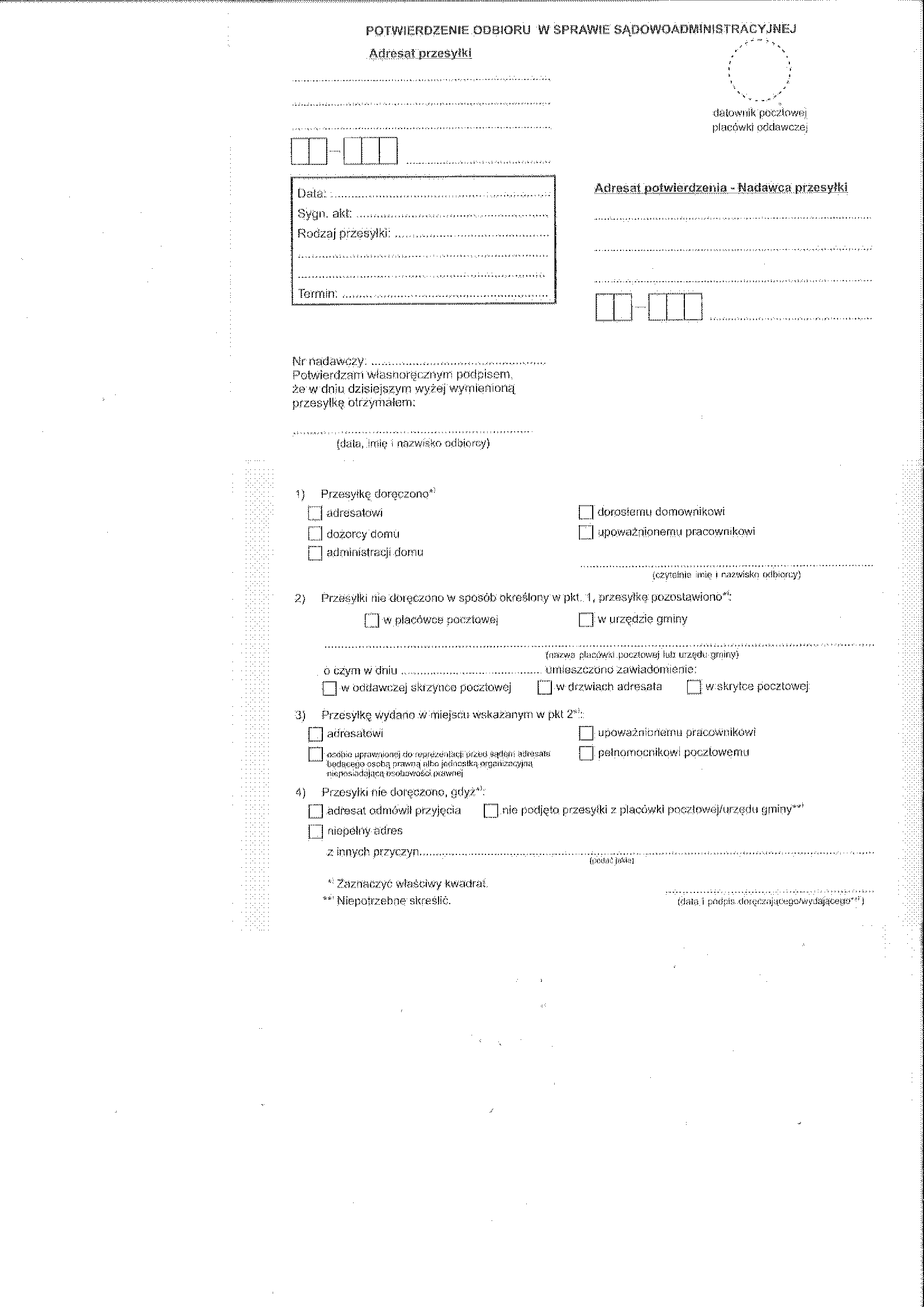 Dokument należy wypełnić i podpisać kwalifikowanym podpisem elektronicznym lub podpisem zaufanym lub podpisem osobistym (e-dowód).Lp.Opis kryterium ocenyWaga1Całkowita cena za wykonanie całości przedmiotu zamówienia60%2Wskaźnik zatrudnienia 40%CENA NETTOWARTOŚĆ VATCENA BRUTTOŁĄCZNIELp.Rodzaj przesyłkiWaga przesyłkiSzacunkowa ilośćsztuk w okresieobowiązywaniaumowycenajednostkowaBruttoKwota brutto123456 = 4 x 51.Przesyłka listowa polecona za potwierdzeniem odbioru - czas doręczenia do 6 dni, wliczając dzień nadaniado 500 g291341.Przesyłka listowa polecona za potwierdzeniem odbioru - czas doręczenia do 6 dni, wliczając dzień nadaniado 500 g - potwierdzenie odbioru291341.Przesyłka listowa polecona za potwierdzeniem odbioru - czas doręczenia do 6 dni, wliczając dzień nadaniado 500 g – zwrot13141.Przesyłka listowa polecona za potwierdzeniem odbioru - czas doręczenia do 6 dni, wliczając dzień nadaniado 1000 g14111.Przesyłka listowa polecona za potwierdzeniem odbioru - czas doręczenia do 6 dni, wliczając dzień nadaniado 1000 g - potwierdzenie odbioru13951.Przesyłka listowa polecona za potwierdzeniem odbioru - czas doręczenia do 6 dni, wliczając dzień nadaniado 1000 g - zwrot501.Przesyłka listowa polecona za potwierdzeniem odbioru - czas doręczenia do 6 dni, wliczając dzień nadaniado 2000 g33541.Przesyłka listowa polecona za potwierdzeniem odbioru - czas doręczenia do 6 dni, wliczając dzień nadaniado 2000 g - potwierdzenie odbioru33441.Przesyłka listowa polecona za potwierdzeniem odbioru - czas doręczenia do 6 dni, wliczając dzień nadaniado 2000 g - zwrot112.Przesyłka listowa polecona za potwierdzeniem odbioru - czas doręczenia do 4 dni, wliczając dzień nadania - priorytetowado 500 g482.Przesyłka listowa polecona za potwierdzeniem odbioru - czas doręczenia do 4 dni, wliczając dzień nadania - priorytetowado 500 g - potwierdzenie odbioru462.Przesyłka listowa polecona za potwierdzeniem odbioru - czas doręczenia do 4 dni, wliczając dzień nadania - priorytetowado 500 g - zwrot22.Przesyłka listowa polecona za potwierdzeniem odbioru - czas doręczenia do 4 dni, wliczając dzień nadania - priorytetowado 1000 g52.Przesyłka listowa polecona za potwierdzeniem odbioru - czas doręczenia do 4 dni, wliczając dzień nadania - priorytetowado 1000 g - potwierdzenie odbioru52.Przesyłka listowa polecona za potwierdzeniem odbioru - czas doręczenia do 4 dni, wliczając dzień nadania - priorytetowado 1000 g - zwrot12.Przesyłka listowa polecona za potwierdzeniem odbioru - czas doręczenia do 4 dni, wliczając dzień nadania - priorytetowado 2000 g12.Przesyłka listowa polecona za potwierdzeniem odbioru - czas doręczenia do 4 dni, wliczając dzień nadania - priorytetowado 2000 g - potwierdzenie odbioru12.Przesyłka listowa polecona za potwierdzeniem odbioru - czas doręczenia do 4 dni, wliczając dzień nadania - priorytetowado 2000 g - zwrot13.Przesyłki nierejestrowane ekonomiczne do 500 g1763.Przesyłki nierejestrowane ekonomiczne do 1000 g33.Przesyłki nierejestrowane ekonomiczne do 2000 g14Paczka ekonomiczna czas doręczenia 4 dni, wliczając dzień nadaniado 1 kg14Paczka ekonomiczna czas doręczenia 4 dni, wliczając dzień nadaniado 1 kg - potwierdzenie odbioru14Paczka ekonomiczna czas doręczenia 4 dni, wliczając dzień nadaniado 1 kg - zwrot14Paczka ekonomiczna czas doręczenia 4 dni, wliczając dzień nadaniado 2 kg14Paczka ekonomiczna czas doręczenia 4 dni, wliczając dzień nadaniado 2 kg - potwierdzenie odbioru14Paczka ekonomiczna czas doręczenia 4 dni, wliczając dzień nadaniado 2 kg - zwrot14Paczka ekonomiczna czas doręczenia 4 dni, wliczając dzień nadaniado 5 kg14Paczka ekonomiczna czas doręczenia 4 dni, wliczając dzień nadaniado 5 kg - potwierdzenie odbioru14Paczka ekonomiczna czas doręczenia 4 dni, wliczając dzień nadaniado 5 kg - zwrot14Paczka ekonomiczna czas doręczenia 4 dni, wliczając dzień nadaniado 10 kg14Paczka ekonomiczna czas doręczenia 4 dni, wliczając dzień nadaniado 10 kg - potwierdzenie odbioru14Paczka ekonomiczna czas doręczenia 4 dni, wliczając dzień nadaniado 10 kg - zwrot15.Paczka kurierska – czas doręczenia do 2 dni, wliczając dzień nadaniado 20 kg do 9x40x65 (cm)15.Paczka kurierska – czas doręczenia do 2 dni, wliczając dzień nadaniado 20 kg do 9x40x65 (cm) - potwierdzenie odbioru1175.Paczka kurierska – czas doręczenia do 2 dni, wliczając dzień nadaniado 20 kg do 9x40x65 (cm) - zwrot1175.Paczka kurierska – czas doręczenia do 2 dni, wliczając dzień nadaniado 20 kg do 20x40x65 (cm)15.Paczka kurierska – czas doręczenia do 2 dni, wliczając dzień nadaniado 20 kg do 20x40x65 (cm) - potwierdzenie odbioru15.Paczka kurierska – czas doręczenia do 2 dni, wliczając dzień nadaniado 20 kg do 20x40x65 (cm) - zwrot145.Paczka kurierska – czas doręczenia do 2 dni, wliczając dzień nadaniado 20 kg do 42x40x65 (cm)15.Paczka kurierska – czas doręczenia do 2 dni, wliczając dzień nadaniado 20 kg do 42x40x65 (cm) - potwierdzenie odbioru15.Paczka kurierska – czas doręczenia do 2 dni, wliczając dzień nadaniado 20 kg do 42x40x65 (cm) - zwrot15.Paczka kurierska – czas doręczenia do 2 dni, wliczając dzień nadaniado 20 kg do 60x40x70 (cm)15.Paczka kurierska – czas doręczenia do 2 dni, wliczając dzień nadaniado 20 kg do 60x40x70 (cm) - potwierdzenie odbioru15.Paczka kurierska – czas doręczenia do 2 dni, wliczając dzień nadaniado 20 kg do 60x40x70 (cm) - zwrot15.Paczka kurierska – czas doręczenia do 2 dni, wliczając dzień nadaniado 30 kg do wys+szer+dł <= 250 (cm)3765.Paczka kurierska – czas doręczenia do 2 dni, wliczając dzień nadaniado 30 kg do wys+szer+dł <= 250 (cm) - potwierdzenie odbioru3385.Paczka kurierska – czas doręczenia do 2 dni, wliczając dzień nadaniado 30 kg do wys+szer+dł <= 250 (cm)- zwrot3386.Przesyłka listowa rejestrowana za potwierdzeniem odbioru zagranicznedo 50 g776.Przesyłka listowa rejestrowana za potwierdzeniem odbioru zagranicznedo 50 g - potwierdzenie odbioru696.Przesyłka listowa rejestrowana za potwierdzeniem odbioru zagranicznedo 50 g - zwrot86.Przesyłka listowa rejestrowana za potwierdzeniem odbioru zagranicznedo 100 g106.Przesyłka listowa rejestrowana za potwierdzeniem odbioru zagranicznedo 100 g - potwierdzenie odbioru106.Przesyłka listowa rejestrowana za potwierdzeniem odbioru zagranicznedo 100 g - zwrot16.Przesyłka listowa rejestrowana za potwierdzeniem odbioru zagranicznedo 350 g16.Przesyłka listowa rejestrowana za potwierdzeniem odbioru zagranicznedo 350 g - potwierdzenie odbioru16.Przesyłka listowa rejestrowana za potwierdzeniem odbioru zagranicznedo 350 g - zwrot16.Przesyłka listowa rejestrowana za potwierdzeniem odbioru zagranicznedo 500 g16.Przesyłka listowa rejestrowana za potwierdzeniem odbioru zagranicznedo 500 g - potwierdzenie odbioru16.Przesyłka listowa rejestrowana za potwierdzeniem odbioru zagranicznedo 500 g - zwrot16.Przesyłka listowa rejestrowana za potwierdzeniem odbioru zagranicznedo 1000 g16.Przesyłka listowa rejestrowana za potwierdzeniem odbioru zagranicznedo 1000 g - potwierdzenie odbioru16.Przesyłka listowa rejestrowana za potwierdzeniem odbioru zagranicznedo 1000 g - zwrot16.Przesyłka listowa rejestrowana za potwierdzeniem odbioru zagranicznedo 2000 g16.Przesyłka listowa rejestrowana za potwierdzeniem odbioru zagranicznedo 2000 g - potwierdzenie odbioru16.Przesyłka listowa rejestrowana za potwierdzeniem odbioru zagranicznedo 2000 g - zwrot1l.p.Nazwa usługiNazwa usługiIlość miesięcyMiesięczna cena bruttoWartość7.Usługa odbioru korespondencji od zamawiającegoUsługa odbioru korespondencji od zamawiającego121. Liczba wszystkich osób, którym zostanie powierzona realizacja przedmiotu zamówienia w zakresie doręczania i wydawania przesyłek sądowych, z uwzględnieniem personelu podwykonawców.(1)…………….osób2. Liczba wszystkich osób, którym zostanie powierzona realizacja przedmiotu zamówienia w zakresie doręczania i wydawania przesyłek sądowych, z uwzględnieniem personelu podwykonawców, zatrudnionych na podstawie umowy o pracę w przeliczeniu na pełny wymiar czasu pracy (cały etat), (2)……………osób3. Procent osób zatrudnionych na umowę o pracę, w przeliczeniu na pełny wymiar czasu pracy (cały etat), z ogólnej liczby osób, którym zostanie powierzona realizacja przedmiotu zamówienia w zakresie doręczania i wydawania przesyłek sądowych, z uwzględnieniem personelu podwykonawców. (3)K= ……………%3= 2/1x100LpNazwa i adres zamawiającegoOpis wykonanych usługTermin rozpoczęcia i zakończeniaWartość zrealizowanych usług1234567Lp.Nazwa gminyNazwa placówki pocztowejKod pocztowyMiejscowośćUlica i nr budynku